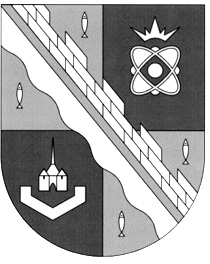 администрация МУНИЦИПАЛЬНОГО ОБРАЗОВАНИЯ                                        СОСНОВОБОРСКИЙ ГОРОДСКОЙ ОКРУГ  ЛЕНИНГРАДСКОЙ ОБЛАСТИпостановлениеот 01/09/2020 № 1742О внесении изменений в административный регламент по предоставлению муниципальной услуги «Прием заявлений,постановка на учет и зачисление детей в образовательныеучреждения, реализующие основную образовательнуюпрограмму дошкольного образования (детские сады), расположенные на территории Сосновоборскогогородского округа Ленинградской области»В целях приведения нормативно-правового акта в соответствие с действующим законодательством, администрация Сосновоборского городского округа                                          п о с т а н о в л я е т:1. Внести изменение в пункт 2.5. административного регламента по предоставлению муниципальной услуги «Прием заявлений, постановка на учет и зачисление детей в образовательные учреждения, реализующие основную образовательную программу дошкольного образования (детские сады), расположенные на территории Сосновоборского городского округа Ленинградской области», утвержденного постановлением администрации Сосновоборского городского округа от 14/04/2020 № 790:1.1. Абзац 18 изложить в новой редакции: «Приказ Министерства просвещения Российской Федерации от 15 мая 2020г.  № 236 «Об утверждении Порядка приема на обучение по образовательным программам дошкольного образования».2. Общему отделу администрации (Смолкина М.С.) обнародовать настоящее постановление на электронном сайте городской газеты «Маяк».3. 	Отделу по связям с общественностью (пресс-центр) Комитета по общественной безопасности и информации (Никитина В.Г.) разместить настоящее постановление на официальном сайте Сосновоборского городского округа.4. 	Настоящее постановление вступает в силу со дня официального обнародования.5. 	Контроль исполнения настоящего постановления возложить на заместителя главы администрации по социальным вопросам  Горшкову Т.В.Глава Сосновоборского городского округа				      М.В.Воронков